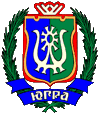 ДЕПАРТАМЕНТ СОЦИАЛЬНОГО РАЗВИТИЯ
ХАНТЫ-МАНСИЙСКОГО АВТОНОМНОГО ОКРУГА – ЮГРЫ
(ДЕПСОЦРАЗВИТИЯ ЮГРЫ)ПРИКАЗО внесении изменений в приложение 4 к приказу Департамента социального развития Ханты-Мансийского автономного округа – Югры
от 8 июня 2020 года № 11-нп «Об утверждении правил предоставления сертификата на оплату социальных услуг»г. Ханты-Мансийск«____» _____ 2020 г.								   № __-нпВ соответствии с постановлением Правительства Ханты-Мансийского автономного округа – Югры от 21 февраля 2020 года № 34-п «О сертификате на оплату социальных услуг и признании утратившими силу некоторых постановлений Правительства Ханты-Мансийского автономного
округа – Югры» п р и к а з ы в а ю:Внести в приложение 4 к приказу Департамента социального развития Ханты-Мансийского автономного округа – Югры от 8 июня 2020 года
№ 11-нп «Об утверждении правил предоставления сертификата на оплату социальных услуг» следующие изменения:Пункт 2 изложить в следующей редакции:«2.	Право на получение сертификата по повышению финансовой грамотности имеют граждане, признанные нуждающимся в социальном обслуживании, следующих категории (далее – малоимущий гражданин):один из членов семьи, который является получателем ежемесячного пособия на каждого рожденного, усыновленного, принятого под опеку (попечительство) ребенка в возрасте от трех до семи лет включительно,
в соответствии с Законом Ханты-Мансийского автономного округа – Югры
от 7 июля 2004 года № 45-оз «О поддержке семьи, материнства, отцовства
и детства в Ханты-Мансийском автономном округе – Югре»;один из членов малоимущей семьи, малоимущий одиноко проживающий гражданин, достигший возраста 18 лет, которые по
не зависящим от них причинам имеют среднедушевой доход ниже
величины прожиточного минимума, установленного нормативным правовым актом автономного округа, и являются получателями государственной социальной помощи в соответствии с Законом Ханты-Мансийского автономного округа – Югры от 24 декабря 2007 года № 197-оз «О государственной социальной помощи и дополнительных мерах социальной помощи населению Ханты-Мансийского автономного округа – Югры».».Пункт 4 после слов «повышения финансовой грамотности» дополнить словами «(в объеме 10 часов)».Абзац второй пункта 7 изложить в следующей редакции:«гражданин не признан малоимущим либо получателем ежемесячного пособия на каждого рожденного, усыновленного, принятого под опеку (попечительство) ребенка в возрасте от трех до семи лет включительно,
в порядке, установленном соответственно Федеральным законом
от 17 июля 1999 года № 178-ФЗ «О государственной социальной помощи», Указом Президента Российской Федерации от 20 марта 2020 года № 199
«О дополнительных мерах государственной поддержки семей, имеющих детей»;».Приложение 3 к Правилам предоставления сертификата
на оплату услуг по повышению финансовой грамотности изложить
в следующей редакции:«Приложение 3к Правилам предоставления сертификатана оплату услуг по повышениюфинансовой грамотностиНачальнику Управлениясоциальной защиты населения по__________________________________(г., район)__________________________________(Ф.И.О.)от __________________________________(Ф.И.О.)паспорт____________________________(серия и номер)________________________________________(кем и когда выдан)проживающего(ей) по адресу__________________________________________________(адрес регистрации)телефон_________________________Заявление
гражданина, нуждающегося в услугах по повышению
финансовой грамотностиЯ, ___________________________________________________________________________,(ФИО заявителя)прошу Вас предоставить мне сертификат на осуществление оплаты услуг по повышению финансовой грамотности в размере ____________________________________ рублей (сумма прописью) за 1 курс (в объеме 10 часов) с учетом налога на доходы с физических лиц (налога на прибыль организации).Решение комиссии при управлении социальной защиты населения Депсоцразвития Югры о признании гражданина нуждающимся в социальном обслуживании – протокол от «__» ________ 20__ г. № _____Сообщаю, что по независящим причинам имею среднедушевой доход ниже величины прожиточного минимума, установленного нормативным правовым актом автономного округа, и являюсь получателем (нужное отметить):государственной социальной помощи в соответствии с Законом Ханты-Мансийского автономного округа – Югры от 24 декабря 2007 года № 197-оз
«О государственной социальной помощи и дополнительных мерах социальной помощи населению Ханты-Мансийского автономного округа – Югры»;ежемесячного пособия на каждого рожденного, усыновленного, принятого под опеку (попечительство) ребенка в возрасте от трех до семи лет включительно, в соответствии с Законом Ханты-Мансийского автономного округа – Югры
от 7 июля 2004 года № 45-оз «О поддержке семьи, материнства, отцовства и детства в Ханты-Мансийском автономном округе – Югре».Сертификат на оплату услуг по повышению финансовой грамотности в текущем году предоставлялся/не предоставлялся (нужное подчеркнуть).Дополнительные сведения о родственниках____________________________________________________________________________________________________________Я, нижеподписавшийся _____________________________________, подтверждаю, что вся представленная информация является достоверной и точной. Обязуюсь своевременно, в течение 5 календарных дней сообщить обо всех обстоятельствах, влекущих прекращение права на получение сертификата.Я несу ответственность в соответствии с действующим законодательством Российской Федерации за предоставление заведомо ложных или неполных сведений, которые могут послужить поводом для прекращения договора на оказание услуг.Выражаю согласие на обработку моих персональных данных, в том числе в информационных системах. Согласие дается на период до истечения сроков хранения соответствующей информации или документов, содержащих указанную информацию, определяемых в соответствии с законодательством Российской Федерации.С условиями действия сертификата ознакомлен (а)«_____»_______________20___г.                              ________________________(подпись заявителя)Заявление принято«_____»_______________20___г.                             _________________________(подпись специалиста управления социальнойзащиты населения Депсоцразвития Югры)».Директор Департамента						    Т.А.Пономарева